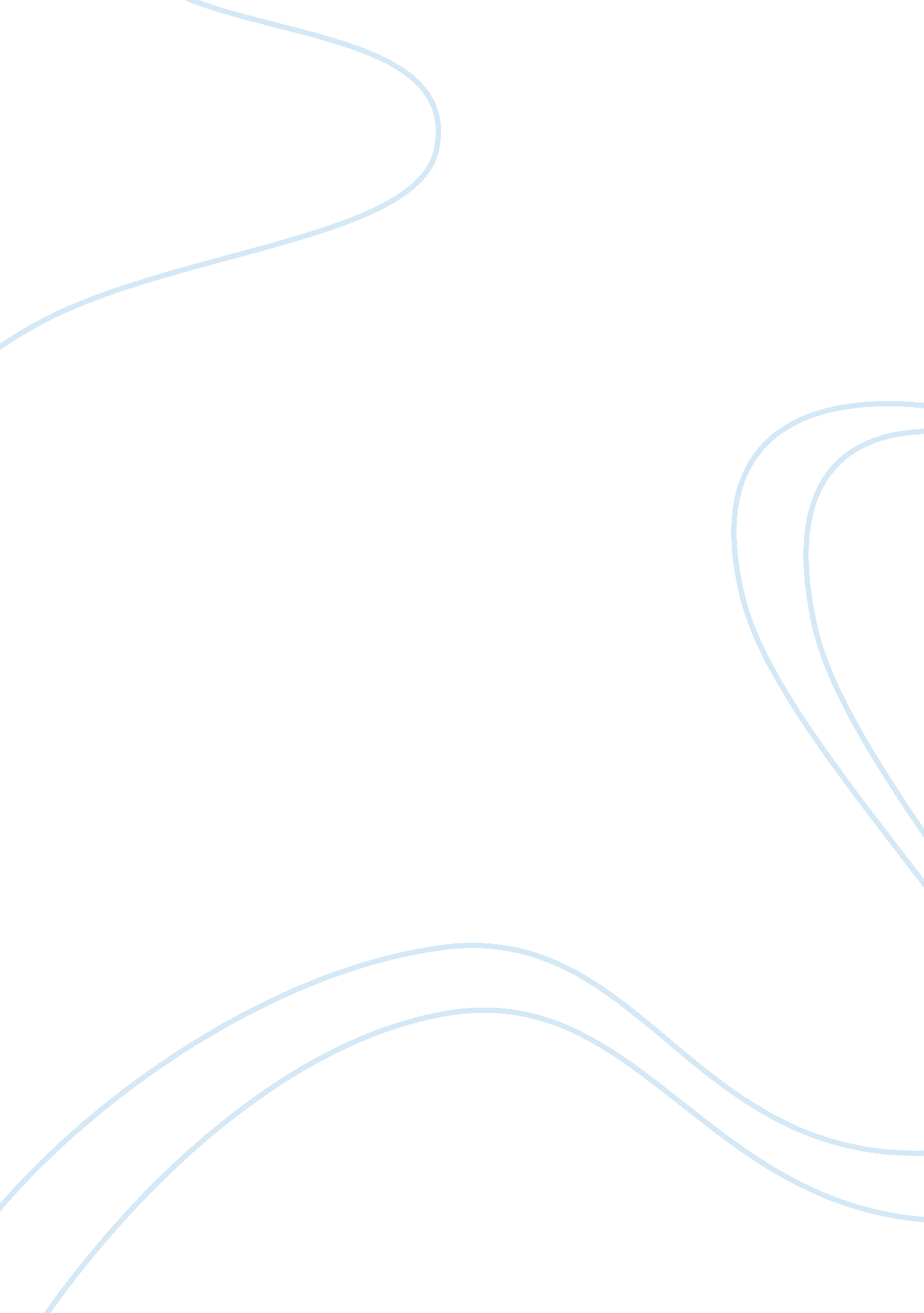 Survey on smokingScience, Statistics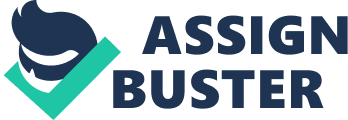 Survey on Smoking To conduct this survey, I decided to choose 60 people who smoked and ask the how many times they smoked each day. I split this up into 30 for each gender so that I could see the differences in smoking habits according to gender. Because many people don’t smoke, I decided to leave all of those people out. If I came across someone who did not smoke, I simply moved onto the next person. The graph above shows the results of the survey that I conducted with male smokers. On average, I found that men smoked 5. 73 times per day (172 collective times divided by 30 men). I thought that this number was quite high, although it was approximately in the middle of all the responses so I guess it made sense. The highest number of times a man smoked each day was 11 times. On the other end of the scale, the lowest number of times that a man smoked was twice. This gives a range with is quite high, although the average is very close to the center of these two figures. The standard deviation came out to be 2. 45. This is a pretty good estimate of the variation between all of the responses I feel. 
Likewise, I conducted exactly the same experiment for women. Unsurprisingly, I discovered that women smoked less each day than men. The average number of times that a woman smoked was four times (120 collective times divided by 30 women). This figure was considerably less than the average for men, which is not too unexpected. Men generally smoke more than women so this survey is correct in terms of stereotypes. Similarly to the men, the most number of times that a woman smoked each day was 11 times. On the opposite end of scale, the lowest number of times that a woman smoked was only once. This gives a range of 10, which is almost the same as the men. Something that was a little different was that the average was not completely within the center of the range. In fact, it was slightly under this number, which suggests that there were a few high outliers that skewed the figures for the women. Another thing that was different was the standard deviation. For the women, it was only 2. 05. This would suggest that there are not huge differences in the number of times each day the average woman smokes. This is not to be unexpected because women generally smoke less than men do. 
While this survey was not conducted perfectly, I feel that it gives a fairly good indication of what society is as a whole. I almost could have predicted the results before I began the survey because the response went pretty much to gender stereotype. I have gained tremendous knowledge out of this survey and how to interpret the data in order to make sense of it. If I did this survey again, I would do some things different. 